 ЈАВНО ПРЕДУЗЕЋЕ «ЕЛЕКТРОПРИВРЕДА СРБИЈЕ» БЕОГРАД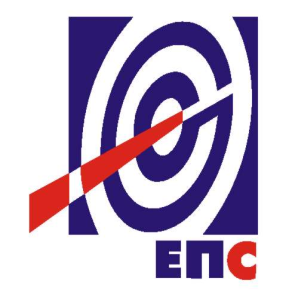 ПРВА ИЗМЕНА КОНКУРСНЕ ДОКУМЕНТАЦИЈЕза подношење понуда у отвореном поступку за јавну набавку добара бр. ЈНО/1000/0025/2018(ЈАНА БРОЈ 1940/2018)                  ЛИЧНА ЗАШТИТНА ОПРЕМА - ОСТАЛА ЗАШТИТНА ОПРЕМА                                                                                               К О М И С И Ј А                                                                            за спровођење ЈНО/1000/0025/2018                    формирана Решењем бр. 12.01.629944/2-18 од 13.12.2018. године (заведено у ЈП ЕПС број 12.01.59987/ 6 -19 од 20.02.2019. године)Београд, фебруар 2019. годинеНа основу члана 63. став 1. и члана 54. Закона о јавним набавкама („Сл. гласник РС”, бр. 124/12, 14/15 и 68/15), чл. 2. Правилника о обавезним елементима конкурсне документације у поступцима јавних набавки и начину доказивања испуњености услова („Сл. гласник РС” бр. 86/2015), Комисија је сачинила:ПРВУ ИЗМЕНУКОНКУРСНЕ  ДОКУМЕНТАЦИЈЕза подношење понуда у отвореном поступкуза јавну набавку добара Лична заштитна опрема - остала заштитна опрема бр. ЈНО/1000/0025/2018 (ЈАНА БРОЈ 1940/2018)1.У конкурсној документацији на страни 4 у одељку 3. Техничка спецификација (Врста, техничке карактеристике, квалитет, количина и опис добара, техничка документација и планови, начин спровођења контроле и обезбеђивања гаранције квалитета, рок испоруке, место испоруке добара, гарантни рок, евентуалне додатне услуге и сл.)  Партија 1, позиција 50 Рачвасто уже са апсорбером пада,  која  гласи:Позиција 50 – Рачвасто уже са апсорбером падаУ складу са стандардима:SRPS EN 354:2012 – Опрема за личну заштиту против падова – УжадSRPS EN 355:2008 – Опрема за личну заштиту против падова са висине – Апсорбери енергијеБитни захтеви:омогућава кориснику да приликом пењања на гвоздено решеткасти стуб буде везан перманентно;двокрако кермантел уже пречника 10-12mm, дужине 1,5-2 m, са алуминијумским кукама, отвора 50-65 mm, челичним карабинером и апсорбером пада у заштитној опни од тканине високе видљивостисертификовано на отпорност кидања преко оштрих ивица (обележено одговарајућим пиктограмом)апсорбер пада реагује на јачину не већу од 6 kN.Мења се и гласи:Партија 1.Позиција 50 – Рачвасто уже са апсорбером падаУ складу са стандардом:SRPS EN 355:2008 – Опрема за личну заштиту против падова са висине – Апсорбери енергијеБитни захтеви:апсорбер енергије  мора да буде уграђен у уже (тј. апсорбер енергије не може да се уклони без оштећења ужета или без употребе посебног, за то намењеног алата).уже мора да буде у складу са тачкама 4.2 и 4.3 стандарда EN 354:2002.конектори на апсорберу енергије морају да буду у складу са стандардом EN 362.омогућава кориснику да приликом пењања на гвоздено решеткасти стуб буде везан перманентно;двокрако кермантел уже пречника 10-12mm, дужине 1,5-2 m, са алуминијумским кукама, отвора 50-65 mm, челичним карабинером и апсорбером пада у заштитној опни од тканине високе видљивостисертификовано на отпорност кидања преко оштрих ивица (обележено одговарајућим пиктограмом)апсорбер пада реагује на јачину не већу од 6 kN.2.У конкурсној документацији на страни 4 у одељку 3. Техничка спецификација (Врста, техничке карактеристике, квалитет, количина и опис добара, техничка документација и планови, начин спровођења контроле и обезбеђивања гаранције квалитета, рок испоруке, место испоруке добара, гарантни рок, евентуалне додатне услуге и сл.)  Партија 2 - Лична заштитна опрема за рад на висини , позиција 6 - Рачвасто уже са апсорбером пада,  која  гласи:Позиција 6 – Рачвасто уже са апсорбером падаУ складу са стандардима:SRPS EN 354:2012 – Опрема за личну заштиту против падова – УжадSRPS EN 355:2008 – Опрема за личну заштиту против падова са висине – Апсорбери енергијеБитни захтеви:омогућава кориснику да приликом пењања на гвоздено решеткасти стуб буде везан перманентно;двокрако кермантел уже пречника 10-12mm, дужине 1,5-2 m, са алуминијумским кукама, отвора 50-65 mm, челичним карабинером и апсорбером пада у заштитној опни од тканине високе видљивостисертификовано на отпорност кидања преко оштрих ивица (обележено одговарајућим пиктограмом)апсорбер пада реагује на јачину не већу од 6 kN.Мења се и гласи:Партија 2.Позиција 6– Рачвасто уже са апсорбером падаУ складу са стандардом:SRPS EN 355:2008 – Опрема за личну заштиту против падова са висине – Апсорбери енергијеБитни захтеви:апсорбер енергије  мора да буде уграђен у уже (тј. апсорбер енергије не може да се уклони без оштећења ужета или без употребе посебног, за то намењеног алата).уже мора да буде у складу са тачкама 4.2 и 4.3 стандарда EN 354:2002.конектори на апсорберу енергије морају да буду у складу са стандардом EN 362.омогућава кориснику да приликом пењања на гвоздено решеткасти стуб буде везан перманентно;двокрако кермантел уже пречника 10-12mm, дужине 1,5-2 m, са алуминијумским кукама, отвора 50-65 mm, челичним карабинером и апсорбером пада у заштитној опни од тканине високе видљивостисертификовано на отпорност кидања преко оштрих ивица (обележено одговарајућим пиктограмом) апсорбер пада реагује на јачину не већу од 6 kN.3.Ова измена и допуна конкурсне документације се објављује на Порталу јавних набавки и интернет страници Наручиоца.                                                                                                                                                                                                   Комисија за јавну набавку        број ЈНО/1000/0025/2018_____________________Доставити:- АрхивНазив Огранка/АртикалТЕНТ –количинеУкупна количина Рачвасто уже са апсорбером пада1515Назив Огранка/АртикалТЕНТ –количинеУкупна количина Рачвасто уже са апсорбером пада1515Назив Огранка/АртикалОбнов. извори –количинеУкупна количина Рачвасто уже са апсорбером пада88Назив Огранка/АртикалОбнов. извори –количинеУкупна количина Рачвасто уже са апсорбером пада88